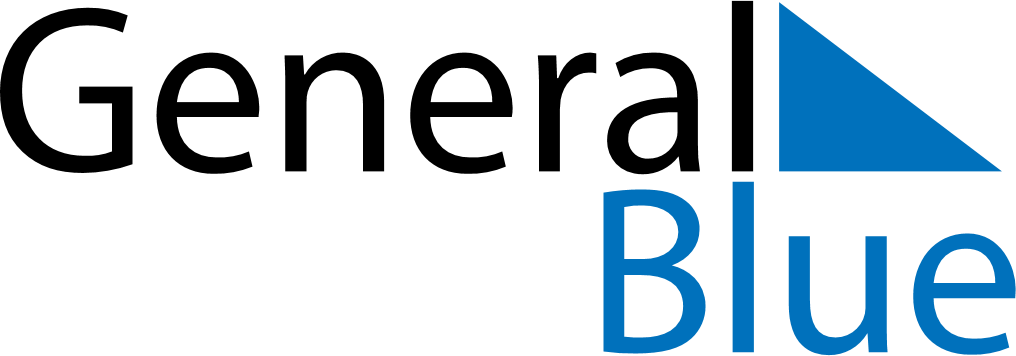 September 2024September 2024September 2024September 2024September 2024September 2024Nikitsch, Burgenland, AustriaNikitsch, Burgenland, AustriaNikitsch, Burgenland, AustriaNikitsch, Burgenland, AustriaNikitsch, Burgenland, AustriaNikitsch, Burgenland, AustriaSunday Monday Tuesday Wednesday Thursday Friday Saturday 1 2 3 4 5 6 7 Sunrise: 6:12 AM Sunset: 7:34 PM Daylight: 13 hours and 22 minutes. Sunrise: 6:13 AM Sunset: 7:32 PM Daylight: 13 hours and 19 minutes. Sunrise: 6:14 AM Sunset: 7:30 PM Daylight: 13 hours and 15 minutes. Sunrise: 6:16 AM Sunset: 7:28 PM Daylight: 13 hours and 12 minutes. Sunrise: 6:17 AM Sunset: 7:26 PM Daylight: 13 hours and 9 minutes. Sunrise: 6:18 AM Sunset: 7:24 PM Daylight: 13 hours and 5 minutes. Sunrise: 6:20 AM Sunset: 7:22 PM Daylight: 13 hours and 2 minutes. 8 9 10 11 12 13 14 Sunrise: 6:21 AM Sunset: 7:20 PM Daylight: 12 hours and 59 minutes. Sunrise: 6:22 AM Sunset: 7:18 PM Daylight: 12 hours and 55 minutes. Sunrise: 6:24 AM Sunset: 7:16 PM Daylight: 12 hours and 52 minutes. Sunrise: 6:25 AM Sunset: 7:14 PM Daylight: 12 hours and 48 minutes. Sunrise: 6:26 AM Sunset: 7:12 PM Daylight: 12 hours and 45 minutes. Sunrise: 6:28 AM Sunset: 7:10 PM Daylight: 12 hours and 42 minutes. Sunrise: 6:29 AM Sunset: 7:08 PM Daylight: 12 hours and 38 minutes. 15 16 17 18 19 20 21 Sunrise: 6:30 AM Sunset: 7:06 PM Daylight: 12 hours and 35 minutes. Sunrise: 6:32 AM Sunset: 7:04 PM Daylight: 12 hours and 32 minutes. Sunrise: 6:33 AM Sunset: 7:02 PM Daylight: 12 hours and 28 minutes. Sunrise: 6:34 AM Sunset: 7:00 PM Daylight: 12 hours and 25 minutes. Sunrise: 6:36 AM Sunset: 6:58 PM Daylight: 12 hours and 21 minutes. Sunrise: 6:37 AM Sunset: 6:56 PM Daylight: 12 hours and 18 minutes. Sunrise: 6:38 AM Sunset: 6:53 PM Daylight: 12 hours and 15 minutes. 22 23 24 25 26 27 28 Sunrise: 6:40 AM Sunset: 6:51 PM Daylight: 12 hours and 11 minutes. Sunrise: 6:41 AM Sunset: 6:49 PM Daylight: 12 hours and 8 minutes. Sunrise: 6:42 AM Sunset: 6:47 PM Daylight: 12 hours and 4 minutes. Sunrise: 6:44 AM Sunset: 6:45 PM Daylight: 12 hours and 1 minute. Sunrise: 6:45 AM Sunset: 6:43 PM Daylight: 11 hours and 58 minutes. Sunrise: 6:47 AM Sunset: 6:41 PM Daylight: 11 hours and 54 minutes. Sunrise: 6:48 AM Sunset: 6:39 PM Daylight: 11 hours and 51 minutes. 29 30 Sunrise: 6:49 AM Sunset: 6:37 PM Daylight: 11 hours and 47 minutes. Sunrise: 6:51 AM Sunset: 6:35 PM Daylight: 11 hours and 44 minutes. 